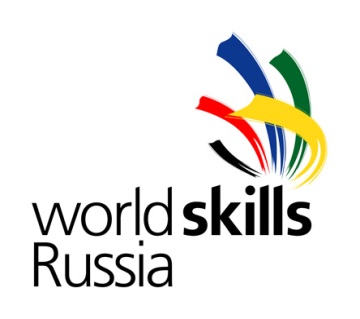 Программа мероприятий I Регионального чемпионата WorldSkills Russia 2015по компетенции «Электромонтажные работы»Мурманск, 28-30 сентябряДеньВремяОписаниеС-325 сентября, пятница25 сентября, пятница25 сентября, пятницаС-31.08.00-21.00Работа организаторов. Монтаж оборудования и площадки под чемпионат. Отгрузка оборудования для конкурса.С-226 сентября, суббота26 сентября, суббота26 сентября, субботаС-21.08.00-21.00Работа организаторов. Монтаж оборудования и площадки под чемпионат. Монтаж демонстрационного стенда.С-127 сентября, воскресенье27 сентября, воскресенье27 сентября, воскресеньеС-11.07.30-11.00Прибытие и размещение участниковС-12.11.00-13.00Знакомство с площадкой,  проверка соответствия Инфраструктурному листу. Совещание экспертов. Инструктаж волонтера. Обсуждение критериев оценки. Ответы на вопросы. Объяснение особенностей задания. Внесение изменений, согласование задания на конкурс. Подписание протокола утверждения конкурсной документации. Правила проведения чемпионата.  Инструктаж по технике безопасности с экспертами (протокол)С-13.13.00-14.00Обеденный перерывС-16.14.00-18.00Выполнение Модуля 2.С-17.18.00-18.30Ужин, получение сухого пайкаС-18.18.30-20.30Выполнение Модуля 2.20.30-22.30Работа экспертовС128 сентября, понедельник28 сентября, понедельник28 сентября, понедельникС11.06.30-10.30Трансфер участников в г. МурманскС12.11.00-12.00 Торжественное открытие регионального Чемпионата  (ГАОУМОДОД «Мурманский областной центр дополнительного образования детей «Лапландия», пр. Героев - Североморцев, д. 2, актовый зал)С13.12.40-13.00Отъезд участников конкурса в ГАОУ МО СПО «Мурманский педагогический колледж» (г. Мурманск, ул. Володарского, д. 5)С14.13.00-13.30Обед (ГАОУ МО СПО «Мурманский педагогический колледж» г. Мурманск, ул. Володарского, д. 5)С15.14.00-18.00Трансфер участников в г. КандалакшаС16.18.00-18.30УжинС17.18.30-21.00Работа экспертов.С229 сентября, вторник29 сентября, вторник29 сентября, вторникС21.07.30-08.00Сбор участниковС22.08.00-08.30Уточнение задач. Выполнение Модуля 1С23.08.30-09.00ЗавтракС24.09.00-13.00Выполнение Модуля 1. Выполнение Модуля 4 (по отдельному графику)С25.13.00-14.00Перерыв на обедС26.14.00-18.00Выполнение Модуля 1. Выполнение Модуля 4 (по отдельному графику)С27.18.00-24.00Работа экспертов. Подведение итогов. Внесение результатов в CISС330 сентября, среда30 сентября, среда30 сентября, средаС31.07.30-08.00Сбор участниковС32.08.00-08.30ЗавтракС33.08.30-10.30Выполнение Модуля 4 (по отдельному графику)С34.10.30-11.30Подготовка к отъезду.  Получение сухого пайка.С35.11.30-15.30Трансфер в г. МурманскС36.16.00-18.00Торжественное закрытие регионального Чемпионата  (ГАОУМОДОД «Мурманский областной центр дополнительного образования детей «Лапландия», пр. Героев - Североморцев, д. 2, актовый зал)С37.18.00Отъезд участников.